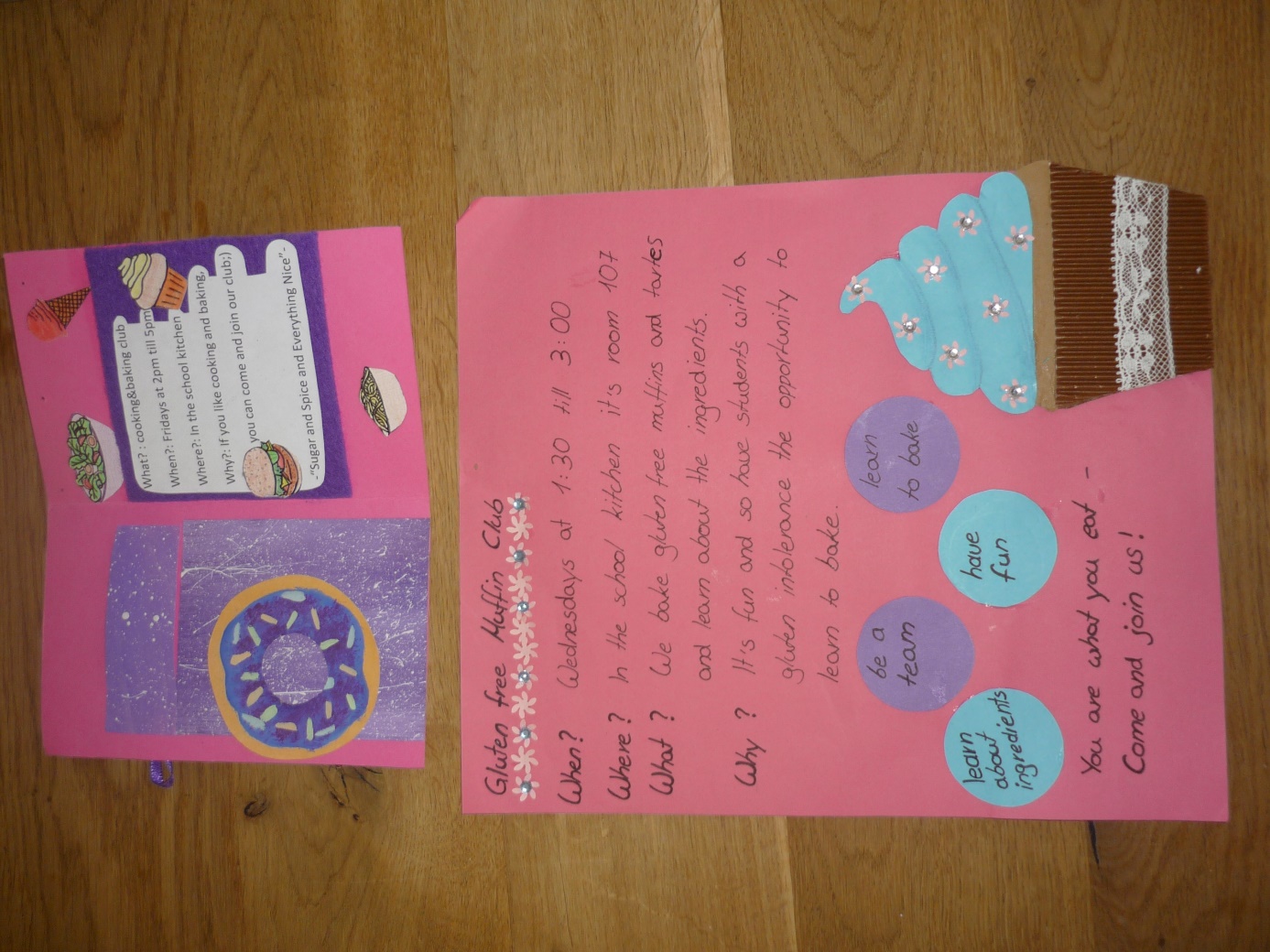 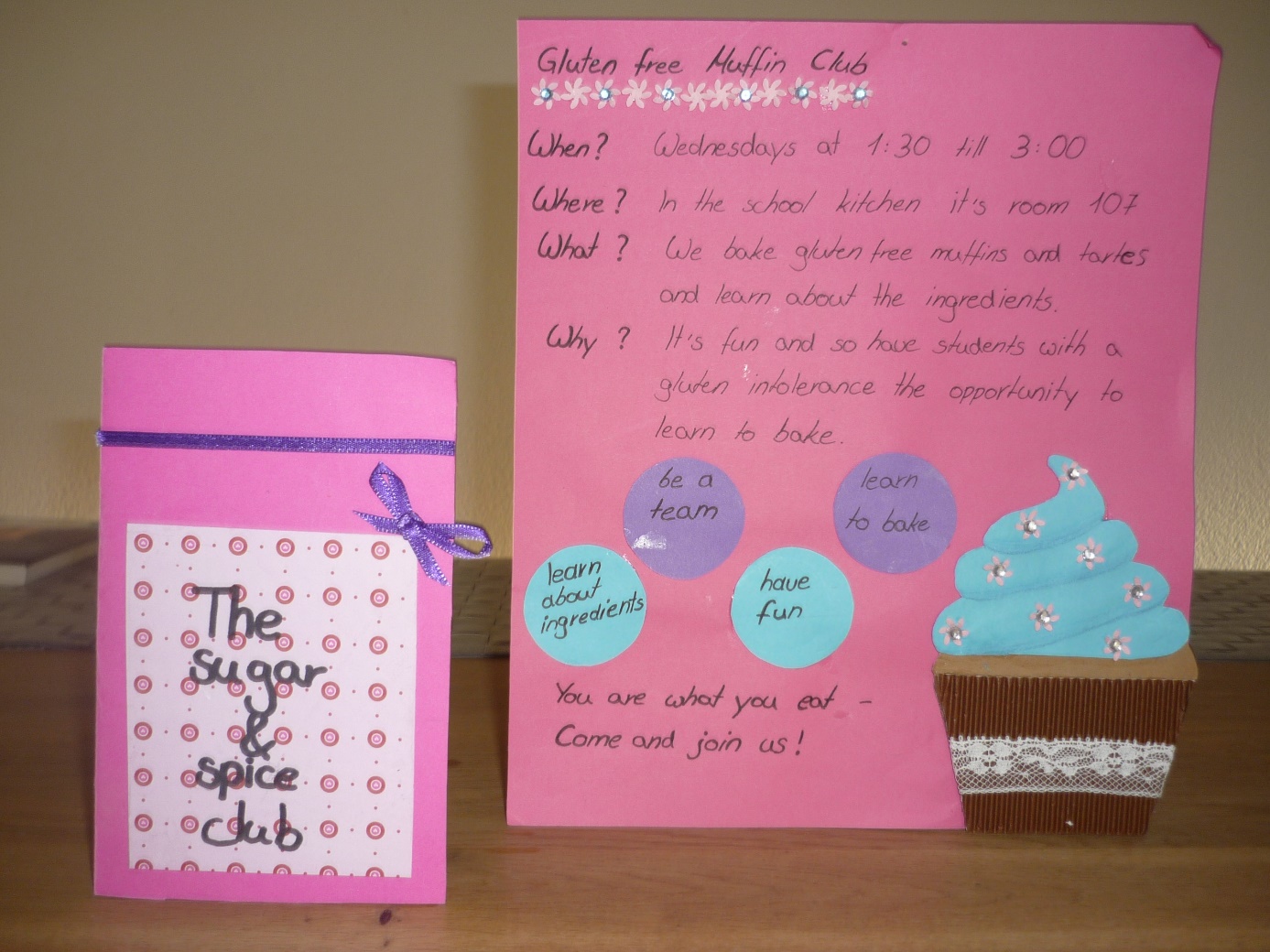 Flyer for school clubs Melina Malasch und Maya Daub 6bIm Rahmen einer Unterrichtseinheit entstanden diese tollen Schülerarbeiten. 